		Agreement		Concerning the Adoption of Uniform Technical Prescriptions for Wheeled Vehicles, Equipment and Parts which can be Fitted and/or be Used on Wheeled Vehicles and the Conditions for Reciprocal Recognition of Approvals Granted on the Basis of these Prescriptions*(Revision 2, including the amendments which entered into force on 16 October 1995)_________		Addendum 106 – Regulation No. 107		Revision 6 - Corrigendum 2Corrigendum 1 to the 06 series of amendments – Date of entry into force: 15 March 2017		Uniform provisions concerning the approval of category M2 or M3 vehicles with regard to their general constructionThis document is meant purely as documentation tool. The authentic and legal binding text is: ECE/TRANS/WP.29/2017/13._________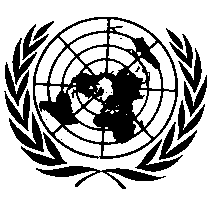 UNITED NATIONSAnnex 3, paragraph 7.7.9.1., correct the reference to paragraph 7.6.11.4. to read 7.6.11.8. Annex 8, paragraphs 3.7.3., 3.7.4. and 3.8.4.1.6., correct the references to paragraph 7.6.11.4. to read 7.6.11.8.E/ECE/324/Rev.2/Add.106/Rev.6/Corr.2−E/ECE/TRANS/505/Rev.2/Add.106/Rev.6/Corr.2E/ECE/324/Rev.2/Add.106/Rev.6/Corr.2−E/ECE/TRANS/505/Rev.2/Add.106/Rev.6/Corr.22 June 2017